delegacja z Hattstedt w Hajnówce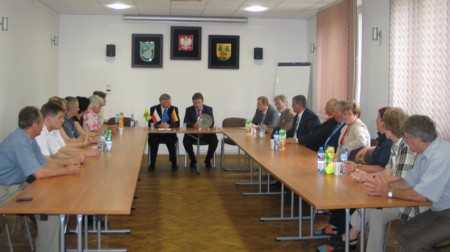 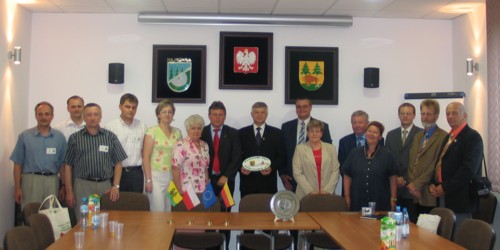 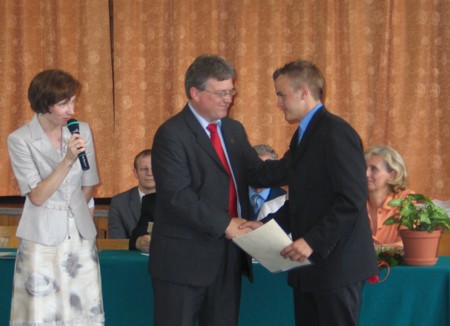 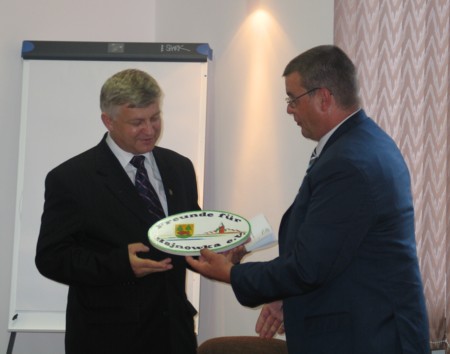 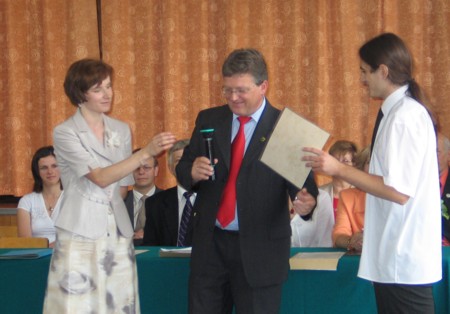 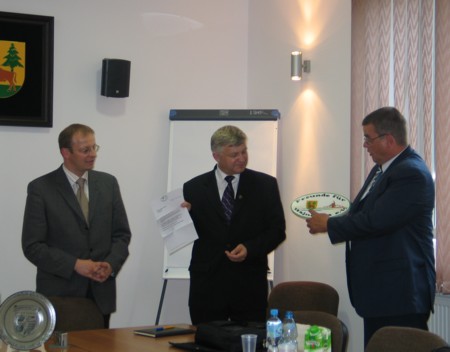 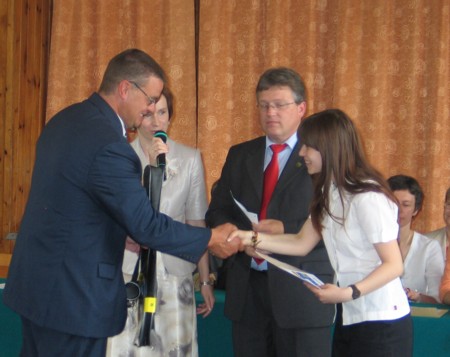 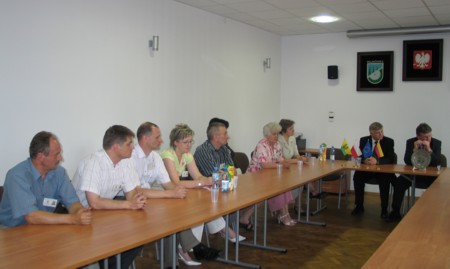 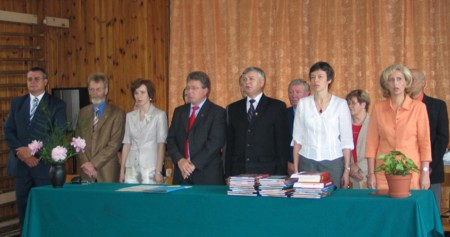 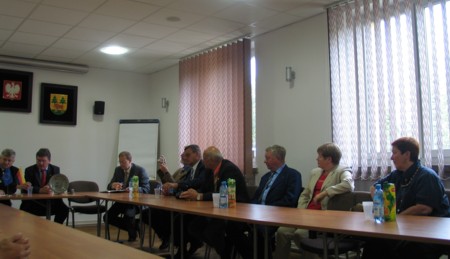 